Приложение 2к Постановлению администрации МО Мельниковское сельское поселение от 08.07.2020 № 171Графическое изображение территории п. Мельниково ул. Балаханова у д. № 2МАСШТАБ 1:1000Площадь 30 кв.м, торговый павильон (смешанные товары)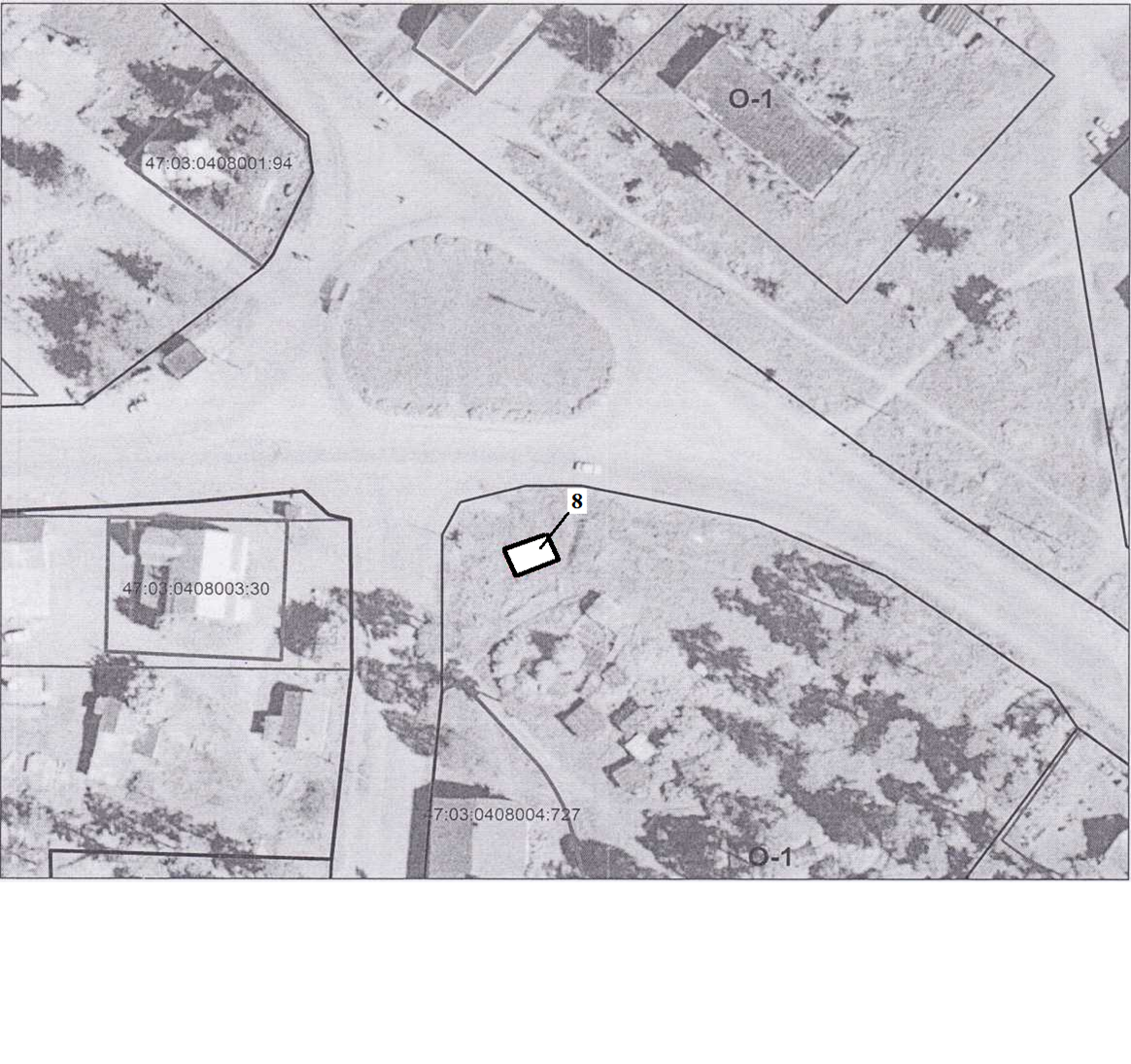 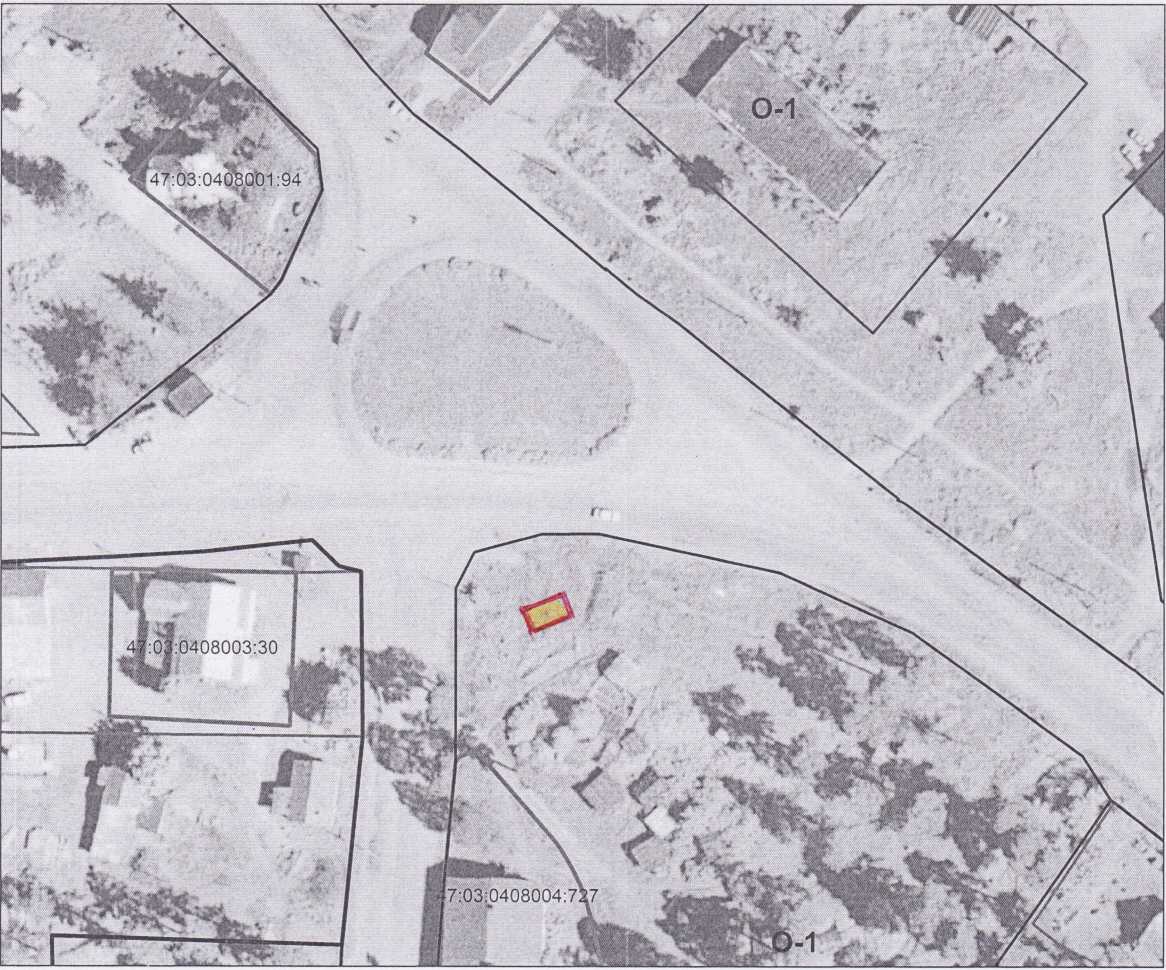 И.о. главы администрации                                                                                                 С.Д. НиколаевМО Мельниковское сельское поселениеПриозерский муниципальный район Ленинградской областиЗемлеустроитель сельского
поселения                                                                                                                          Н.В. Приходько